Lis l’article ci-dessous (tu peux annoter, surligner ou tout ce dont tu as besoin pour t’aider à comprendre). Fais-en ensuite un résumé, donne ton avis et réponds aux questions.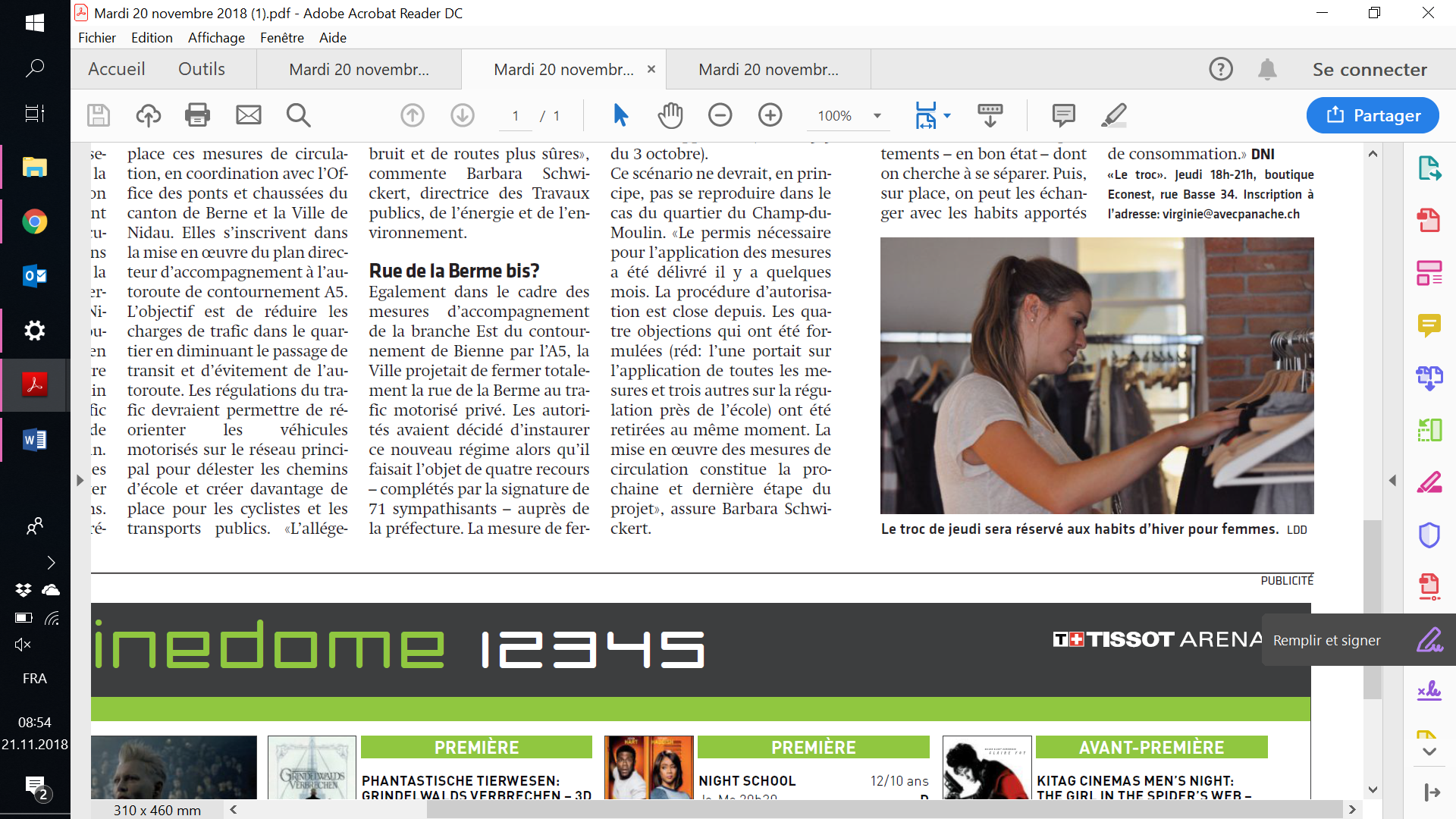 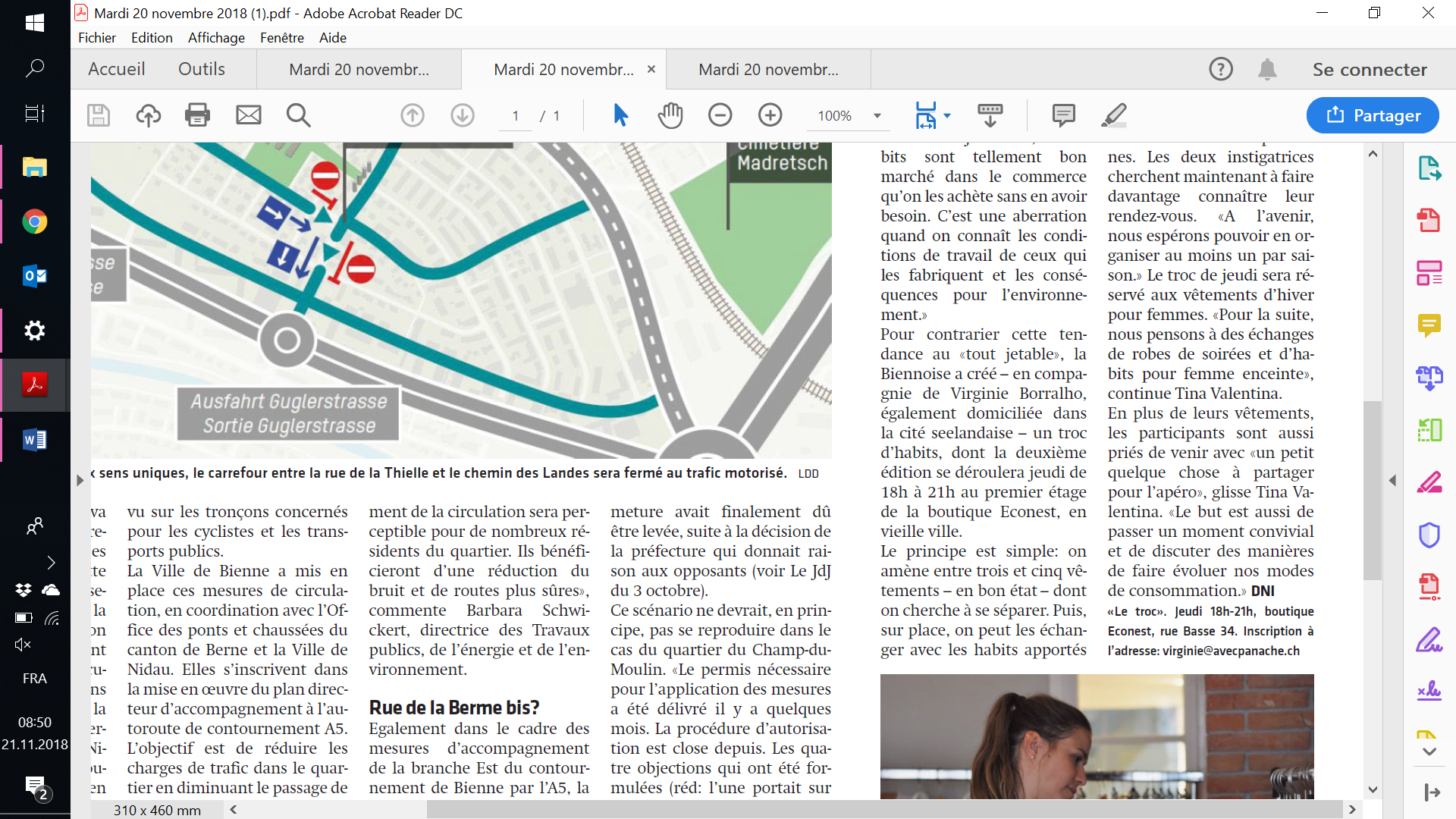 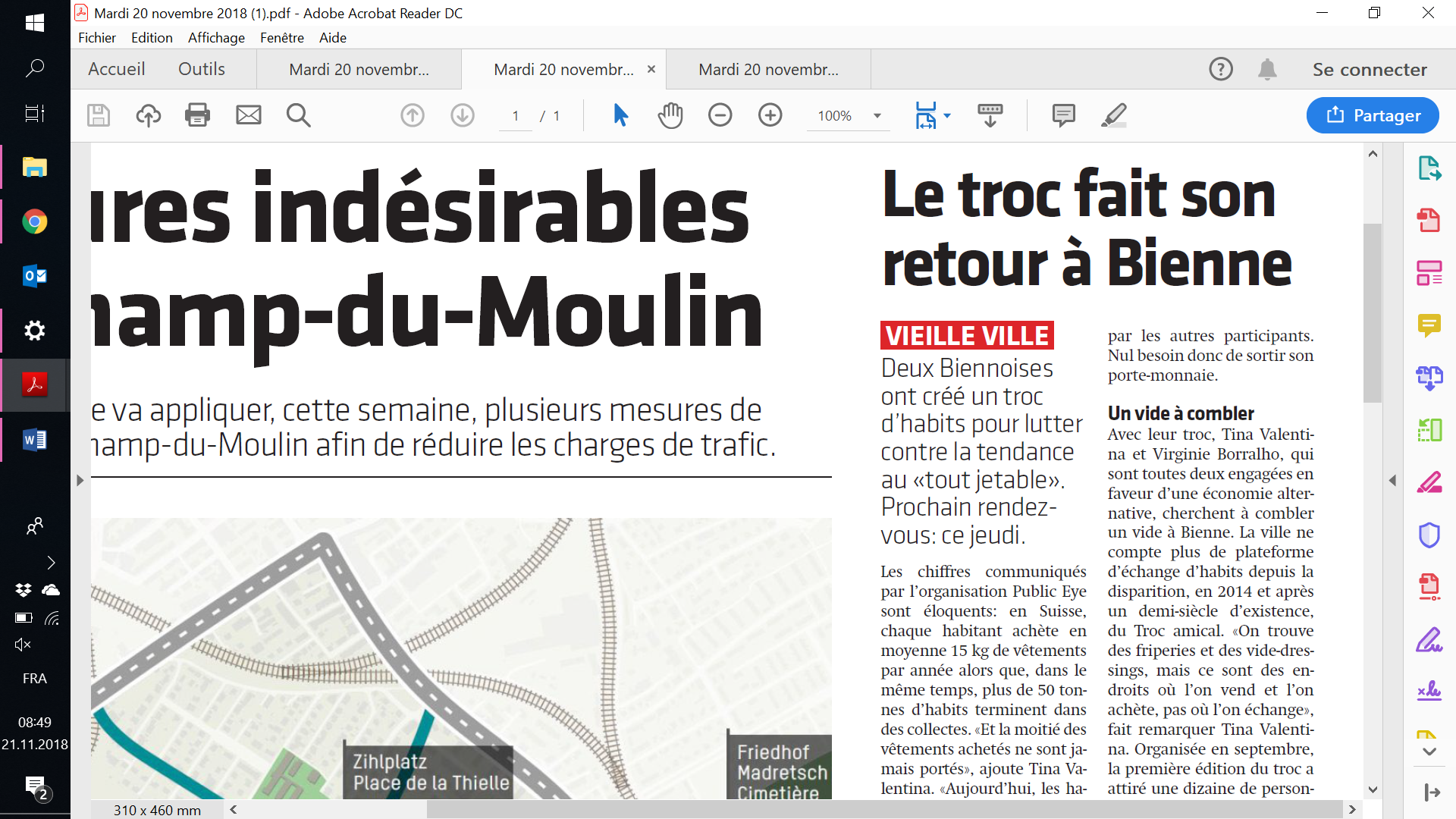 Résumé : 	Mon avis (argumenté)	QuestionsQui a écrit cet article et pris la photo ?	Que signifie le mot « aberration » ?	D’où viennent les 2 organisatrices ? 	Pourquoi organisent-elles ce troc (2 raisons) ?	Comment fonctionne ce troc ?	Depuis quand ce troc existe-t-il ? 	Pourquoi y a-t-il 3 lignes en gras à la fin de l’article ?	